FEDERAL UNIVERSITY OF SÃO JOÃO DEL-REITranslated VersionAUTHENTICATIONThe Rector of the Federal University of São João del-Rei, in the exercise of his attributions and in view of the completion of the course (WRITE THE NAME OF THE COURSE), on Month Day, Year, and the graduation ceremony on Month Day, Year, grantsFull nameBrazilian, natural of the state of xxxxxxxxx, born on Month Day, Year, bearer of the Identity Card No.XX.XXX.XXX- (orgão que o emitiu)/(sigla do estado), grants (him/her) this certificate, so that (he/she) may enjoy all rights and prerogatives.São João del-Rei, Month Day, Year.SignatureSignatureSignatureDirector of the Academic Monitoring and Control and the Graduate.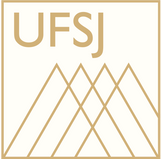 Graduate Student	RectorThe original version of this diploma is signed by Marcelo Pereira de Andrade - Rector, Maria da Penha Resende Rodrigues - Director of the Academic Monitoring and Control and the Graduate.Name of the course.BACHELOR'S DEGREERenewal of recognition Decree SERES/MEC No. XXX, from Month Day, Year, published on the Brazilian Official Government Gazette No. XX, Section X, Page XXX, on Month Day, Year.FEDERAL UNIVERSITY OF SÃO JOÃO DEL-REISTATE OF MINAS GERAIS CNPJ: 21.186.804/0001-05Established by the Law No. 10.425, dated from April 22nd, 2002.Accredited by the MEC Decree No. 875, published  by  the  Brazilian  Official Government Gazette No. 156, Section 1, Page 11, on August 12th, 2016.MINISTRY OF EDUCATIONFEDERAL UNIVERSITY OF SÃO JOÃO DEL-REIDiploma registered under the number XXXXX, in the bookXXXXXX, page XXX, on Month, Day, Year, by the delegation of powers from the Ministry of Education, in the terms of the Law No. XXXX, dated Month Day, Year.File No. XXXXX.XXXXXX/XXXX-XX.São João del-Rei, Month Day, Year.